Лекция 8. Определённый интеграл. Определенный интеграл РиманаПустьf (x)– некоторая функция, определенная на отрезке [a, b]. Произведемразбиение R отрезка [a, b]на п частей:a  x0  x1 K  xn  b . Выберем на каждом изполучившихся отрезков по точкеi  [xi , xi1]. Составим суммуn1SR   ∑ f (i )xi ,i0гдеxi  xi1  xi– длина отрезка [xi , xi1].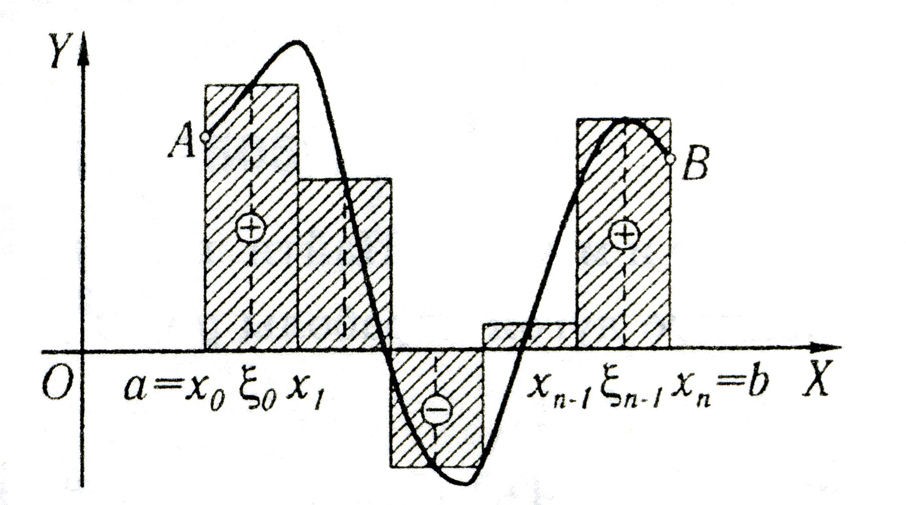 Рисунок .1Сумма	SRназывается интегральной суммой Римана, соответствующейразбиению R. Геометрически SRпредставляет собой алгебраическую сумму площадейсоответствующих прямоугольников (см. рис. 1).Пусть	n  	так, чтобы всеxi   0 , т.е.	max xi  0 . Если при этомпоследовательность	интегральных	сумм	SRстремится	к	конечному   пределу,	независящему от способа разбиения отрезка [a, b]на части и от выбора точекi , то этотпредел называется определенным интегралом от функцииf (x)на  отрезке  [a, b]	иобозначаетсяb∫ f (x)dx . Таким образом,ab	n1∫ f (x)dx 	lim	SR 	lim	∑ f (i )xi .	(1)a	max xi 0	max xi 0 i 0Если существует определенный интеграл от функцииf (x)на отрезке [a, b], тоговорят, что функцияf (x)интегрируема на этом отрезке.Теорема 1. Если функция интегрируема на отрезке [a, b], то она ограничена на этом отрезке.Таким образом, ограниченность является необходимым условием интегрируемости.Достаточным условием интегрируемости является непрерывность функции.Теорема 2. Если функция непрерывна на [a, b], то она интегрируема на этом отрезке.На самом деле интегрируемыми будут также функции, имеющие на отрезке [a, b]конечное число точек разрыва первого рода. Такие функции называются кусочно- непрерывными.Функция f (x) , определенная на отрезке [a, b], называется кусочно-непрерывной наэтом отрезке, если существует такое разбиение отрезка [a, b]:a  x0  x1 K  xn  b ,чтоf (x)непрерывна на каждом интервале(xi , xi1)и существуют конечные пределына концах интервалаlimx xi 0f (x)	иlimx xi1 0f (x) .Теорема 3. 1) Кусочно-непрерывная на отрезке функция интегрируема на этом отрезке.2) Пустьf (x) иg(x)определены на отрезке [a, b] иx (a, b)f (x)  g(x) . Тогдаеслиf (x)интегрируема на [a, b], то иg(x)интегрируема на [a, b], иb	b∫ f (x)dx  ∫ g(x)dx .a	aТаким образом, изменение значения функции на концах отрезка (а, вообще говоря, и в любом конечном числе точек отрезка) не влияет ни на интегрируемость функции, ни на значение интеграла, если, конечно, данная функция интегрируема.Свойства определенного интегралаСвойство аддитивности: Еслиf (x)интегрируема на [a, b]и a  c  b , тоf (x)интегрируема и на [a, c] и на [c, b], и при этомb	c	b∫ f (x)dx  ∫ f (x)dx  ∫ f (x)dx .a	a	cСправедливо следующее:a∫ f (x)dx  0 ,ab	a∫ f (x)dx  ∫ f (x)dx .a	bСвойство	линейности:	еслиf (x)	иg(x)интегрируемы	на	[a, b],	тоf (x)  g(x)также интегрируема на [a, b], и при этомb	b	b∫f (x)  g(x) dx  ∫ f (x)dx  ∫ g(x)dx .a	a	aСвойство монотонности: еслиf (x)	иg(x)интегрируемы   на	[a, b]	иx [a, b]f (x)  g(x) , тоb	b∫ f (x)dx  ∫ g(x)dx .aэтомЕслиf (x)интегрируема на [a, b], тоf (x)также интегрируема на [a, b], и приb∫ f (x)dx  ∫f (x) dx .a	aТеоремы о среднемТеорема 4. (Первая теорема о среднем). Еслиf (x)интегрируема  на  [a, b],	иm  inf[a,b]f (x) ,M   sup[a,b]f (x) , тоbm(b  a)  ∫ f (x)dx  M (b  a) .	(9.2)aДоказательство. Так какx [a, b]m  f (x)  M , то по свойству монотонностиb	b	b∫ mdx  ∫ f (x)dx  ∫ Mdx .	(9.3)a	a	aПо определению определенного интеграла (9.1) и по свойству линейности имеемb	b	n1n1∫ mdx  m∫ dx  m	lim	∑ xi  mlim	∑  xi1  xi  a	a	max xi 0 i0max xi 0 i0 m  xn  x0   m(b  a).Аналогичноb∫ Mdx  M (b  a) . Тогда из (9.3) получаемabm(b  a)  ∫ f (x)dx  M (b  a) ,aчто и требовалось.Следствие. Еслиf (x)непрерывна на [a, b], то существует число[a, b], такоечтоb∫ f (x)dx af ()(b  a) .В самом деле, так какf (x)непрерывна на [a, b], то она интегрируема на [a, b] и посвойству функций, непрерывных на отрезке, достигает на нем своих наибольшего инаименьшего значений m  min f (x) и[a,b]M  max f (x) , тогда справедлива первая теорема о[a,b]среднем. Разделим неравенство (9.2) на b  a  0 , получим1	bm  b  a ∫ f (x)dx  M .aПо   свойству   функций,   непрерывных   на   отрезке,   существует	[a, b], такое что1	b	bf ()  b  a ∫ f (x)dxaили∫ f (x)dx af ()(b  a) .Теорема 5. (Вторая теорема о среднем). Еслиf (x) иg(x)интегрируемы на [a, b]и, кроме того, g(x)  0 , тоb	b	bm∫ g(x)dx  ∫ f (x)g(x)dx  M ∫ g(x)dx ,	(4)a	a	aгдеm  inf[a,b]f (x) ,M   sup[a,b]f (x) .Доказательство.	Так	какx [a, b]m  f (x)  Mи	g(x)  0 ,	тоmg(x) f (x)g(x)  Mg(x) . Тогда по свойству монотонностиb	b	b∫ mg(x)dx  ∫ f (x)g(x)dx  ∫ Mg(x)dxa	a	aилиb	b	bm∫ g(x)dx  ∫ f (x)g(x)dx  M ∫ g(x)dx .a	a	aчтоСледствие. Еслиf (x)непрерывна на [a, b], то существует число[a, b], такоеb	b∫ f (x)g(x)dx  f ()∫ g(x)dx .a	aДействительно, так какf (x)непрерывна на [a, b], то по свойству функций,непрерывных на отрезке, существуют,[a, b] , такие чтоf ()  m  min f (x)	и[a,b]f ()  M  max f (x) , тогда справедлива вторая теорема о среднем. Если[a,b]b∫ g(x)dx  0 , тоab∫ f (x)g(x)dx  0 . Еслиab∫ f (x)g(x)dxb∫ g(x)dx  0 , то разделим неравенство (9.4) наab∫ g(x)dx , получимam  a	 M . Снова по свойству функций, непрерывных на отрезке, существуетb∫ g(x)dxab∫ f (x)g(x)dx	b	b[a, b], такое чтоf ()  a		 bили∫ f (x)g(x)dx f ()∫ g(x)dx .∫ g(x)dx	a	a aИнтеграл как функция верхнего пределаxОпределим  функцию	F (x)  ∫ f (t)dt ,	гдеaфункцией верхнего предела.x [a, b] . Эта функция называетсяПеречислим свойства функции F (x) .Функция верхнего пределаF (x)определена   на   отрезке	[a, b], причемaF (a)  ∫ f (t)dt  0 ,abF (b)  ∫ f (t)dt .aФункция верхнего предела F (x) непрерывна на отрезке [a, b].В самом деле, найдем приращение функции верхнего пределаxx	xF (x)  F (x  x)  F (x) 	∫	f (t)dt  ∫ f (t)dt a	aa	xx	xx ∫ f (t)dt 	∫	f (t)dt 	∫	f (t)dt.x	a	xТак как функцияf (t)интегрируема на [a, b], тоf (t)ограничена на этом отрезке, т.е.M t [a, b]f (t)  M . Тогдаxx	xx	xxF ∫	f (t)dt 	∫	f (t) dt 	∫	Mdt x	x	xxx	n1n1 M	∫	dt  M	lim	∑ xi  M	lim	∑  xi 1  xi  x	max xi 0 i0	max xi 0 i0 M  x  x  x  M x.Переходя к пределу приF (x) непрерывна.x  0 , получаемlimx0F  0 , а это означает, что функцияЕсли функцияf (t)непрерывна на отрезке [a, b], то функция верхнего пределаF (x)дифференцируема на [a, b], причемF (x) f (x) , т.е.F (x)является первообразнойдля функцииf (x) .В самом деле, покажем, чтоlimF f (x)илиlim F	, гдеx [a, b] . Для этого оценим разностьx0 xF  f (x) . Имеемxx0  x  f (x)   0 f (x) xx∫xf (t)dt  1 f (x)x xxx	∫f (t)dt  1xxx∫f (x)dtxx 1xf (t)  f (x) dt.x	x	xПри этом мы использовали равенство определенного интеграла:xxx 	∫xdt , которое получается из определенияxx	n1n1∫	dt 	lim	∑ xi 	lim	∑  xi1  xi   xn  x0  (x  x)  x  x.x	max xi 0 i0	max xi 0 i0Так как функцияf (t)непрерывна в точкеx [a, b] , то для любого  0найдется  ,такое, что еслиx   , тоf (x) f (x  x)  f (x)   . Но тогдаf (t)  f (x)   длялюбого t [x, x  x]. Поэтому f (x)  1xxx∫dt  1 xxx∫dt  1 x  .xx	xЭто означает, чтоlim F	илиF (x) f (x) .x0  x  f (x)   0Формула Ньютона-ЛейбницаТеорема 6. Пусть функцияf (x)непрерывна на  отрезке	[a, b]и  (x)	–некоторая (любая) ее первообразная, тогда справедлива формула Ньютона-Лейбница:b∫ f (x)dx  (x) b  (b)  (a)(5)aЭто	теорема	является	центральной	теоремой	интегрального	исчисления.Первообразная(x)вычисляется путем нахождения неопределенного интеграла отфункцииf (x) :∫ f (x)dx  (x)  C . Таким образом, вычисление определенногоинтеграла сводится к вычислению неопределенного интеграла, или первообразной, и простой подстановке пределов интегрирования.xДоказательство. Пусть F (x)  ∫ f (t)dt – функция верхнего предела. Тогда F (x) иa(x)– две первообразные одной и той же функцииf (x) . В этом случае справедливоравенствоF (x)  (x)  CилиF (x)  (x)  C , где C  const . Тогдаx∫ f (t)dt  (x)  C .	(6)aПодставим в равенство (6) x  a . Получимa∫ f (t)dt  (a)  Caили(a)  C  0 . Отсюданаходим C  (a) . Тогда равенство (6) примет видx∫ f (t)dt  (x)  (a) .aПодставим теперь в последнее равенство x  b . Получим формулу (5).Замечание. Отметим еще раз, что формула Ньютона-Лейбница применима тольков  том  случае,   если  функция1 dxf (x)непрерывна  на  отрезке	[a, b]. Например, при1вычислении интеграла ∫ x1формулу (1) применять нельзя, так как функцияf (x) xразрывна в точке x  0 [1,1] .Методы вычисления определенного интегралаМетоды вычисления определенного интеграла аналогичны методам вычисления неопределенного интеграла.Замена переменной интегрирования.Пусть функцияf (x)непрерывна  на  отрезке	[a, b],	а функцияx  (t)непрерывна  на  отрезке	[,] , причем Тогда справедлива формулаa  (), b  ()и	t [,]a  (t)  b .b	∫ f (x)dx  ∫ f (t)(t)dta	Формула интегрирования по частям.Если функции формулаu  u(x)и v  v(x)непрерывны на отрезке [a, b], то справедливаb	b∫ udv  uv b  ∫ vdua	aПримеры.e ln2 xВычислить интегралI  ∫1dx .xПоложим   ln x  t ,  тогда	dx  dt . Еслиxx  1 , тоt  0 .  Если	x  e , тоt  1.Следовательно,1  2	1 3 1	1I  ∫ t  dt  3 t   0  3 .0Вычислить интеграл 3I  ∫0 x sin xdx . cos2 xВоспользуемся формулой интегрирования по частям. Положимu  xdv  sin x dx⇒ du  dx,⇒ v  ∫ sin x dx  ∫ d cos x  1 .cos2 xcos2 xcos2 xcos xОтсюда находим 3	 3   dx	 x	   3I 	00cos x 	 ln tg  2  4  0  2  ln tg  5   ln tg     2  ln tg  5 .3	 12 	 4 	3 12 					6. Приближенные методы вычисления определенных интеграловПусть надо вычислить определенный интеграл от непрерывной функцииf (x) наотрезке	[a, b].	Если  известна  первообразная  функции	f (x) , то можно применитьформулу Ньютона-Лейбница. Но мы знаем, что не всегда первообразная существует и тогда возникает задача о приближенном вычислении интеграла.Формула прямоугольников.Разобьем отрезок [a, b]на	n	равных частей. См. рис. 2. Тогдаx  b  a . Вnкачестве получимi	возьмем точкиxi1  xi . Тогда по определению определенного интеграла2b		 x0  x1  x  x  xn1  xn ∫ f (x)dx  x  f 	  f   1	2  K f 	 a			2		2		2	b  a  n	 xi1  xi 	∑ f 	.n	i1		2	Это и есть квадратурная формула прямоугольников.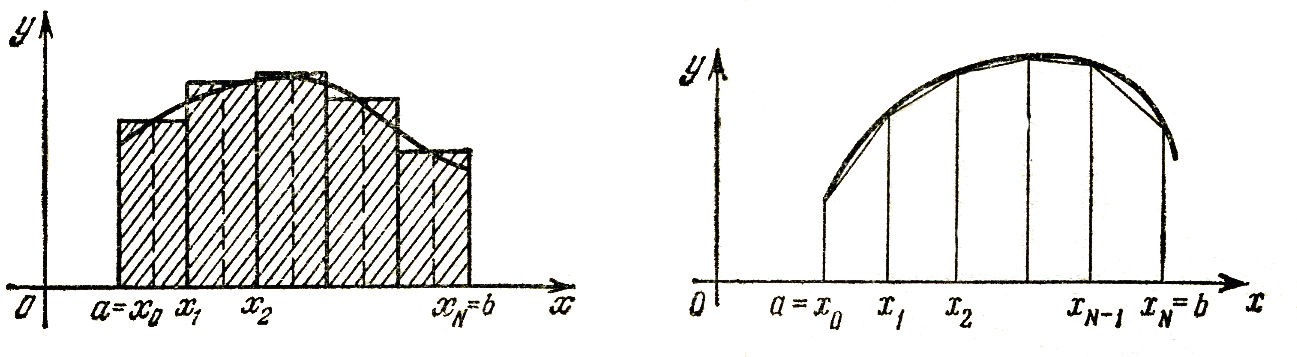 Рисунок 2	Рисунок 3Формула трапеций. Разобьем отрезок [a, b]на n равных частей. Тогда интеграл приближенно будетравен сумме площадей трапеций, вписанных в криволинейную трапецию. См. рис. 3.ИмеемS  x  f (xi1)  f (xi ) . Тогдаi	2b∫ f (x)dx  S1  S2 K Sn a x  f (x0 )  f (x1)  f (x1)  f (x2 ) K f (xn1)  f (xn )  	2	2	2		 x  f (x0 )  f (x )  f (x) K f (x)  f (xn )  	2	1	2	n1	2		 b  a  f (x0 )  f (xn )  f (x ) K f (x	n		21	n1) .	Последняя формула называется квадратурной формулой трапеций.Замечание. Формулы прямоугольников и трапеций точны для многочленов не выше первой степени, т.е. для линейных функций y  Ax  B . В этом смысле формула трапеций не имеет никакого преимущества перед формулой прямоугольников.Формула парабол. Формула Симпсона.Рассмотрим на плоскости три точкиA(x, y0 ) ,B(0, y1) ,C(x, y2 ) . Известно,что   через    три    точки    на    плоскости    можно    провести    единственную    параболу y  ax2  bx  c . Поскольку точки А, В и С лежат на параболе, то должны выполняться равенстваy0  a x2  bx  c,y1  c ,y2  a x2  bx  c .Найдем площадь криволинейной трапеции, ограниченной этой параболой на отрезке [x, x] .xS  ∫ax2  bx  cdx   a x    b x xcx 	x	3	2 x x 2a x2  6c  x  y    4 y   y  .3	3	0	1	2Полученная формулаS  x  y  4 y  y называется формулой Симпсона.3	0	1	2Из  этой  формулы,  перейдя от отрезка	[x, x]квадратурная формула парабол:к   отрезку	[a, b],	получаетсяb	b  a  a  b 	∫ f (x)dx 	6	 f (a)  4 f 	2	  f (b)  .a				Отметим, что эта формула точна для многочленов третьей степени.Разделим теперь отрезок [a, b]на четное число равных частей. Тогдаx  b  a ,2nа интеграл можно приближенно вычислить следующим образом:b∫ f (x)dx  S1  S2 K Sn .aИз формулы Симпсона имеем:S   x  y   4 y   y   ,1	3	0	1	2S    x  y   4 y   y   ,2	3	2	3	4………S    x  y	 4 y	 y	 .n	3	2n2	2n1	2nТогда получаем обобщенную квадратурную формулу парабол:b∫ f (x)dx ab  a6n y0  4 y1  2 y2  4 y3  2 y4 K y2n  .